                                                                  Ciencias naturales  7° básicoNombre: _____________________________________________________________________________Curso: _______________Fecha___12 de mayo 2020___________                                                                         UNIDAD N°2                                                     ¿Qué efectos provocan las fuerzas?CLASE N° 12                                                     Actividades N°12Estudiar las páginas  de la 56  a la 67   de su libro de ciencias naturales   y  luego contestar  la guía.A continuación, se muestran algunas situaciones en las que se manifiestan los efectos de una fuerza.1.- ¿Qué entiende por fuerza?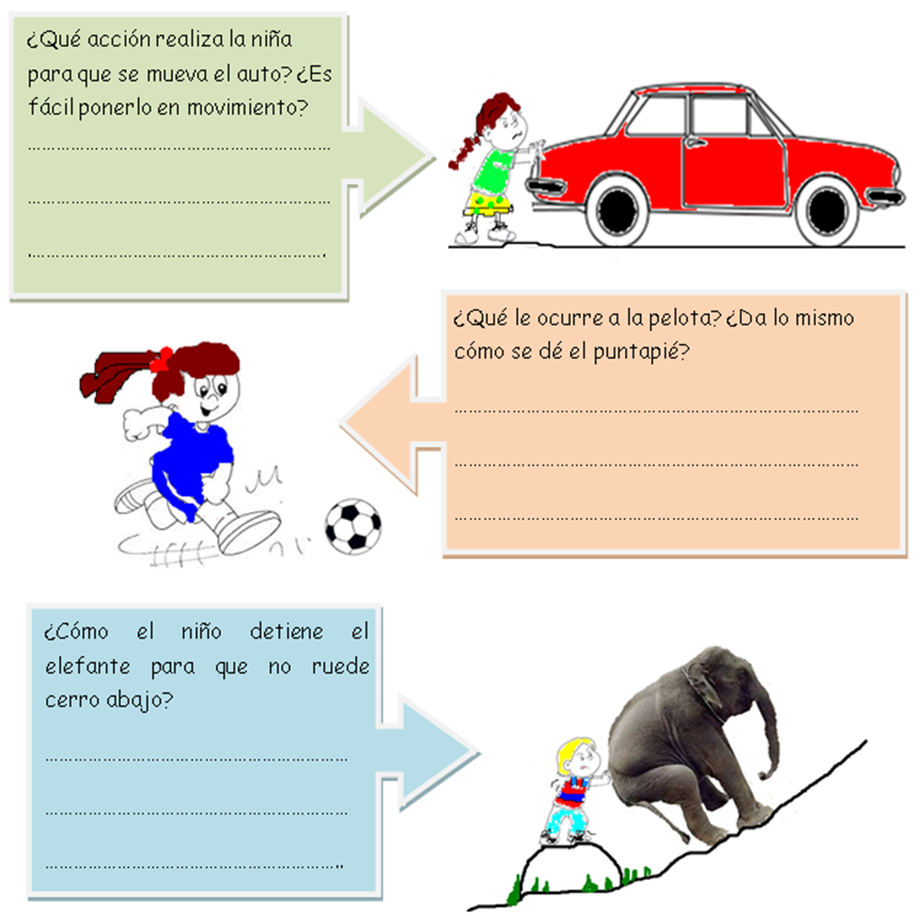 _______________________________________________________________________________________________________________________________________________________________________________________________________________________________________________________________2.- Completa el mapa conceptual con los siguientes términos3.- Escribe el nombre del tipo de fuerza debajo de cada imagen.  Explica dos._________________________________________________________________________________________________________________________________________________________________________________________________________________________________________________________________________________________________________________________________________________________________________________________________________________________________________OA/07 Planificar y conducir una investigación experimental para proveer evidencias que expliquen los efectos de las fuerzas gravitacional, de roce y elástica, entre otras, en situaciones cotidianas.AUMENTAR RAPIDEZDEFORMACIONEFECTOS DE LAS FUERZASNO PERMANENTECAMBIO EN EL MOVIMIENTODISMINUIR RAPIDEZPERMANENTEAUMENTAR RAPIDEZ.         Efectos de la fuerza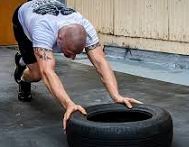 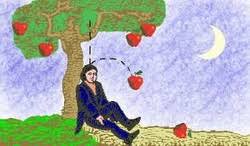 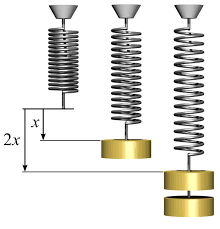 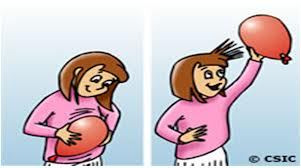 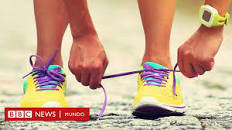                                                                          UNIDAD N°2                                                     ¿Qué efectos provocan las fuerzas?CLASE N° 13                                                     Actividades N°13Fecha: 13 de mayo 2020.Trabajar las actividades del cuadernillo del estudiante páginas 48 a la 56. 